In 1 Minute auf den Punkt 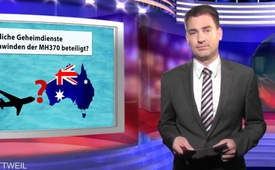 Waren westliche Geheimdienste beim Verschwinden der MH370 beteiligt?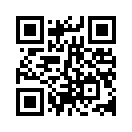 Vor gut einem Jahr verschwand die Passagiermaschine der malaysischen Airline MH- 370 scheinbar spurlos. Der ehemalige malaysische Premier Mahathir bin Mohamad bezeichnete seinerzeit die Suchaktion vor Westaustralien als Verschwendung  von  Zeit  und Geld.Guten Abend, verehrte Zuschauer. 
Waren westliche Geheimdienste beim Verschwinden der MH370 beteiligt?
Vor gut einem Jahr verschwand die Passagiermaschine der malaysischen Airline MH-370 scheinbar spurlos. Der ehemalige malaysische Premier Mahathir bin Mohamad bezeichnete seinerzeit die Suchaktion vor Westaustralien als Verschwendung  von  Zeit  und Geld. Er beschuldigte die CIA, über das Verschwinden des
Flugzeugs Bescheid zu wissen. Interessanterweise  fand  zeitgleich eine lang vorbereitete militärische Übung statt. Inhalt der Übung: Ein Flugzeug verschwindet und muss gesucht werden. Auch bei den Anschlägen am 11. September 2001 auf das World Trade Center, die U-Bahn von London 2005 und den Boston-Marathon 2013 gab es seltsamerweise genau am selben Tag Übungen staatlicher Spezialeinheiten mit genau dem Inhalt, wie es sich später in der Wirklichkeit ereignete. Weil die Weltöffentlichkeit nicht darauf besteht, dass solche Ungereimtheiten vollständig aufgeklärt werden, wiederholen sich derlei dubiose Ereignisse.
Marie-Louise von Ebner-Eschenbach sagte ganz treffend: „Wer nichts weiß, muss alles glauben!“ Guten Abendvon gw.Quellen:http://www.spiegel.de/panorama/mh370-auf-malediven-boeing-der-malaysia-airline-angeblich-gesichtet-a-959652.htmlhttps://www.compact-online.de/boston-der-fall-stinkt-extrem/http://www.epochtimes.de/politik/welt/flug-mh370-diego-garcia-ex-pm-deutet-auf-cia-verschwoerung-hin-jemand-verbirgt-etwas-a1153515.htmlDas könnte Sie auch interessieren:#1MinuteAufDenPunkt - In 1 Minute auf den Punkt - www.kla.tv/1MinuteAufDenPunktKla.TV – Die anderen Nachrichten ... frei – unabhängig – unzensiert ...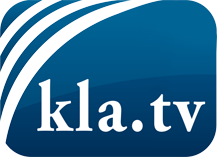 was die Medien nicht verschweigen sollten ...wenig Gehörtes vom Volk, für das Volk ...tägliche News ab 19:45 Uhr auf www.kla.tvDranbleiben lohnt sich!Kostenloses Abonnement mit wöchentlichen News per E-Mail erhalten Sie unter: www.kla.tv/aboSicherheitshinweis:Gegenstimmen werden leider immer weiter zensiert und unterdrückt. Solange wir nicht gemäß den Interessen und Ideologien der Systempresse berichten, müssen wir jederzeit damit rechnen, dass Vorwände gesucht werden, um Kla.TV zu sperren oder zu schaden.Vernetzen Sie sich darum heute noch internetunabhängig!
Klicken Sie hier: www.kla.tv/vernetzungLizenz:    Creative Commons-Lizenz mit Namensnennung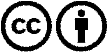 Verbreitung und Wiederaufbereitung ist mit Namensnennung erwünscht! Das Material darf jedoch nicht aus dem Kontext gerissen präsentiert werden. Mit öffentlichen Geldern (GEZ, Serafe, GIS, ...) finanzierte Institutionen ist die Verwendung ohne Rückfrage untersagt. Verstöße können strafrechtlich verfolgt werden.